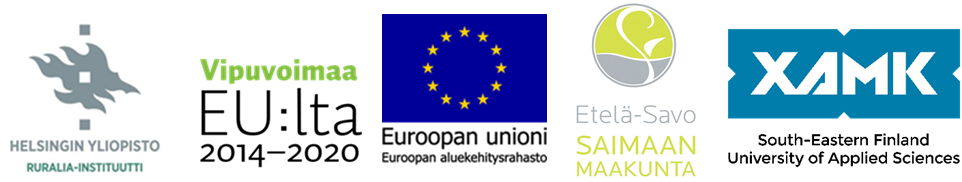 MINISEMINAARI 2018: Matkailu, vastuullisuus ja luomu Salzburgerlandin alueellaAjankohta		Keskiviikko 11.4.2018, klo 9:00–11:15 Paikka 		Hotel NH Salzburg City, kokoustilaFranz-Josef-Straße 26, 5020 SalzburgOHJELMA	                    Aloitussanat, Hanna-Maija Väisänen, Helsingin yliopisto Ruralia-instituuttiPeter Hecht, BIO AUSTRIA Salzburg BIO AUSTRIAn esittely ja katsaus luomumaatalouteen Salzburgin alueella Daniela Jäger, Organic Paradise SalzburgerLand SalzburgBioParadies esittely ja tarina siitä, miten matkailu ja luomu on onnistuneesti yhdistettyBirgit Neureiter, Salzburg State Board of Tourism Katsaus matkailuun sekä vastuulliseen matkailuun ja sen kehittämiseen Salzburgerlandin alueellaKeskustelua Päätössanat, Eeva Koivula, Kaakkois-Suomen ammattikorkeakoulu - Xamk Järjestäjät: Kaakkois-Suomen ammattikorkeakoulu – Xamk, Projektipäällikkö Eeva Koivula,  +358 40 772 3365, eeva.koivula@xamk.fiHelsingin yliopisto Ruralia-instituutti, Projektikoordinaattori Hanna-Maija Väisänen, +358 44 3001216, hanna-maija.vaisanen@helsinki.fi